[Title of Report][insert date]Progress Against Major Milestones[Insert introductory sentence, perhaps something like this: This table shows our progress against XX major milestones as of the date of this report. We recommend keeping this progress table to one page or less. More than one page may be overwhelming for readers.]Progress Notes (as of [date])Accomplishments[insert recent notable accomplishments]Next Steps[insert important next steps and workers who will perform those steps]Hours/Spend Summary[Include whatever sections make sense for your audience.]Current Unresolved Issues/Questions[Insert important unresolved issues and questions to be addressed]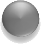 Not started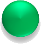 On schedule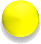 Late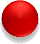 Severely lateTask/MilestoneOriginal Target Due DateActual CompleteStatusStatus1 – [insert task or milestone]2 – [insert task or milestone]3 – 4 – 5 – Budgeted = $XX,XXXActual = $XX,XXX% of Total Used = XX%% Remaining = XX%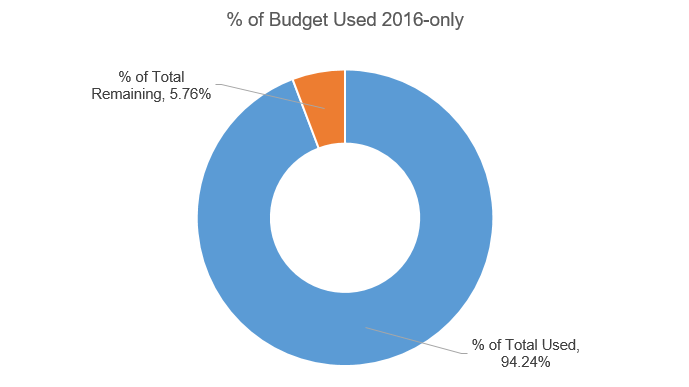 